LOST CATMy name is FelixLOST CATMy name is FelixLOST CATMy name is FelixLOST CATMy name is FelixLOST CATMy name is FelixLOST CATMy name is FelixLOST CATMy name is Felix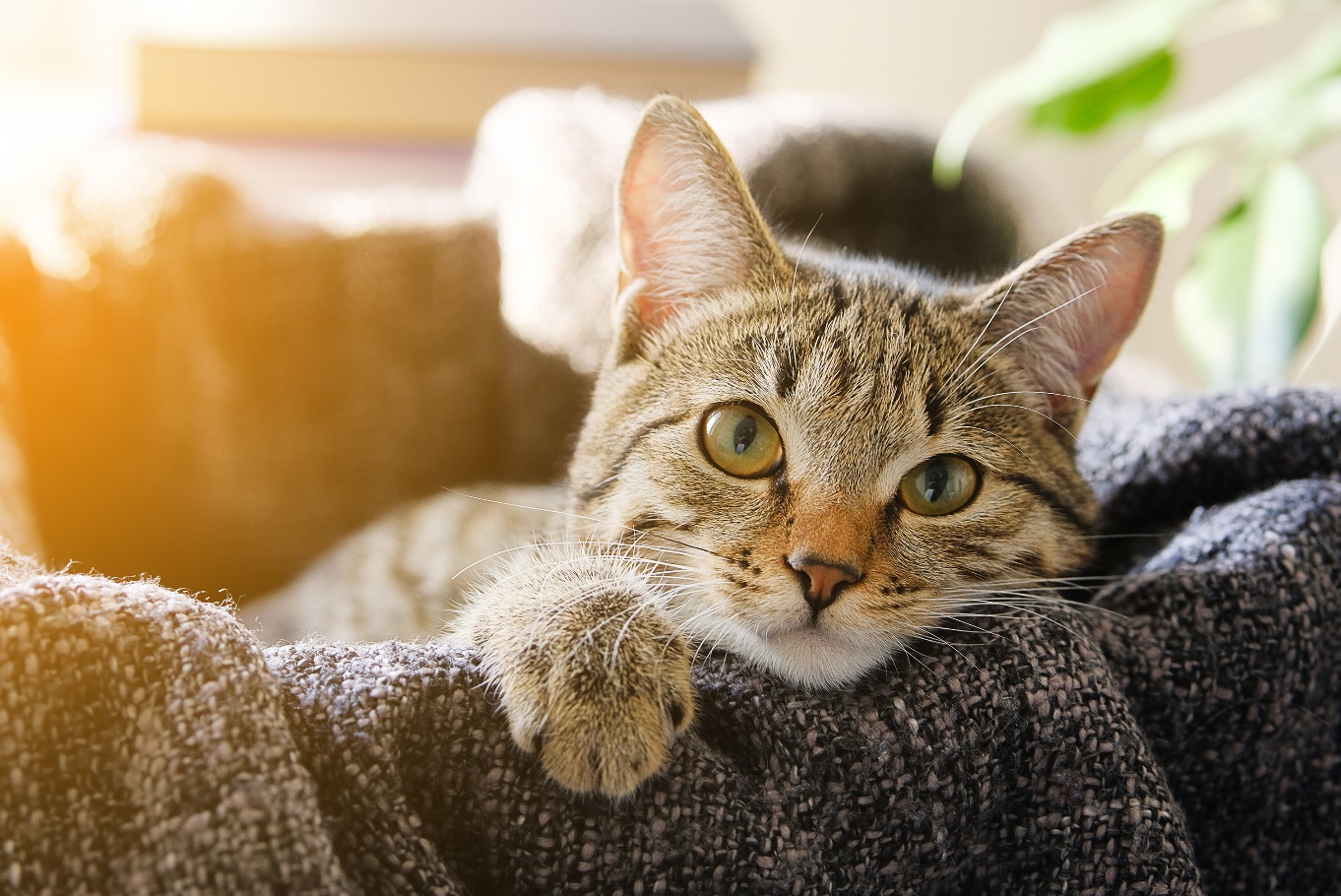 Felix was last seen on Barrack Street, Barrack Heights on Tuesday 14 April, heading north.BreedBreedDomestic Short HairDomestic Short HairDomestic Short HairFelix was last seen on Barrack Street, Barrack Heights on Tuesday 14 April, heading north.AgeAgeAge4yrs4yrsFelix was last seen on Barrack Street, Barrack Heights on Tuesday 14 April, heading north.ColourGrey & WhiteGrey & WhiteGrey & WhiteGrey & WhiteFelix was last seen on Barrack Street, Barrack Heights on Tuesday 14 April, heading north.TemperamentTemperamentTemperamentTemperamentFriendlyFelix was last seen on Barrack Street, Barrack Heights on Tuesday 14 April, heading north.GenderGenderGenderGenderMaleIf you see him, please call Sandy on 0404 040 040. Felix is missed dearly by his family.
If you see him, please call Sandy on 0404 040 040. Felix is missed dearly by his family.
If you see him, please call Sandy on 0404 040 040. Felix is missed dearly by his family.
If you see him, please call Sandy on 0404 040 040. Felix is missed dearly by his family.
If you see him, please call Sandy on 0404 040 040. Felix is missed dearly by his family.
If you see him, please call Sandy on 0404 040 040. Felix is missed dearly by his family.
FELIX IS MISSING0404 040 040FELIX IS MISSING0404 040 040FELIX IS MISSING0404 040 040FELIX IS MISSING0404 040 040FELIX IS MISSING0404 040 040FELIX IS MISSING0404 040 040FELIX IS MISSING0404 040 040FELIX IS MISSING0404 040 040FELIX IS MISSING0404 040 040FELIX IS MISSING0404 040 040